The Kenya Reptile AtlasA free, downloadable atlas of Kenya’s reptiles. This is a free source of regularly updated information on Kenya’s Reptiles.  Authors: Stephen Spawls, Beryl Bwong, Patrick Malonza, Vincent Muchai, Victor WasongaObtainable under ‘downloads’ at    Kenyareptileatlas.comThis project is funded by the Rufford Foundation under the auspices of the National Museums of Kenya; Department of Herpetology. 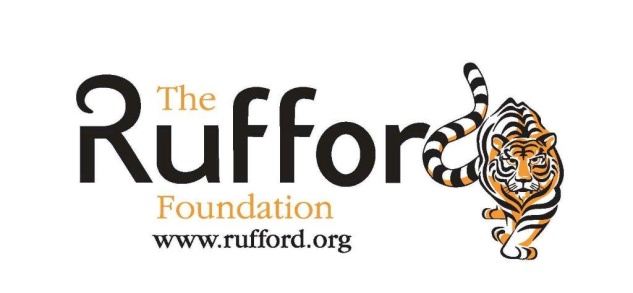 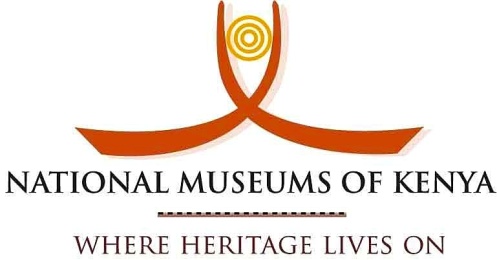 A New Checklist of the Reptiles of Kenya: Part 1;Turtles, tortoises, lizards, worm lizards and crocodiles.Since the publication of ‘A Field Guide to the Reptiles of East Africa’, by Spawls, Howell, Drewes and Ashe, in 2002, (known for short as FGREA) a number of names have changed, and a number of species have been recorded in Kenya for the first time.   So here is a current list of the chelonians, lizards, amphisbaenians and crocodiles known to occur in Kenya at present; and we will update this from time to time.  Snakes will be in part 2.  We’re using the nomenclature of the Reptile Database  (www.reptile-database.org) , which is also regularly updated and an excellent source of information.   The names are given thus: new scientific name, old scientific name in brackets (if different, if not then no second name), common name, old common name in brackets (if different).   Species new to Kenya since the publication of the FGREA (both newly described, or recorded for the first time, or elevated from the synonymy of another species) are indicated by an asterisk *.   We have tried to stick to the original order of the FGREA, but some changes in taxonomic groups means this is not always possible (for example, in the rearrangement of the skink families).  Where a photograph is shown, it is of the species directly above the picture.  Users should be aware that major taxonomic changes will take place over the next few years, particularly with complex groups like the small geckoes (Lygodactylus, Cnemaspis) and burrowing skinks.Our grateful thanks are extended to those who had a critical look at this list and made helpful comments and suggestions, and those who allowed us use of their photographs; including the Bio-Ken team (Sanda Ashe, Royjan Taylor, Anton Childs), Mike Roberts and Tomas Mazuch. Turtles and Tortoises; order Testudines.  Superfamily Testudinoidea, Family Testudinidae.    Terrestrial tortoises.Stigmochelys pardalis   (Geochelone pardalis)   Leopard tortoise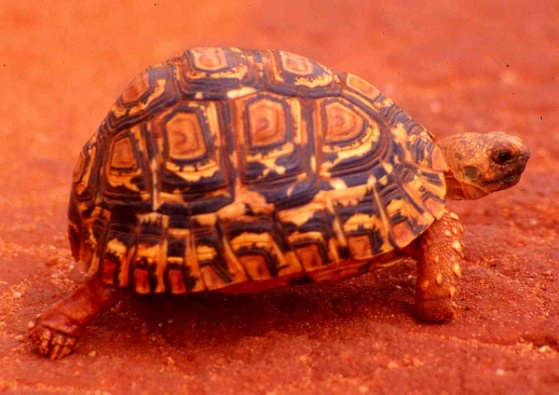 Kinixys belliana                     Bell’s hinged tortoiseKinixys spekii                       Speke’s hinged tortoise 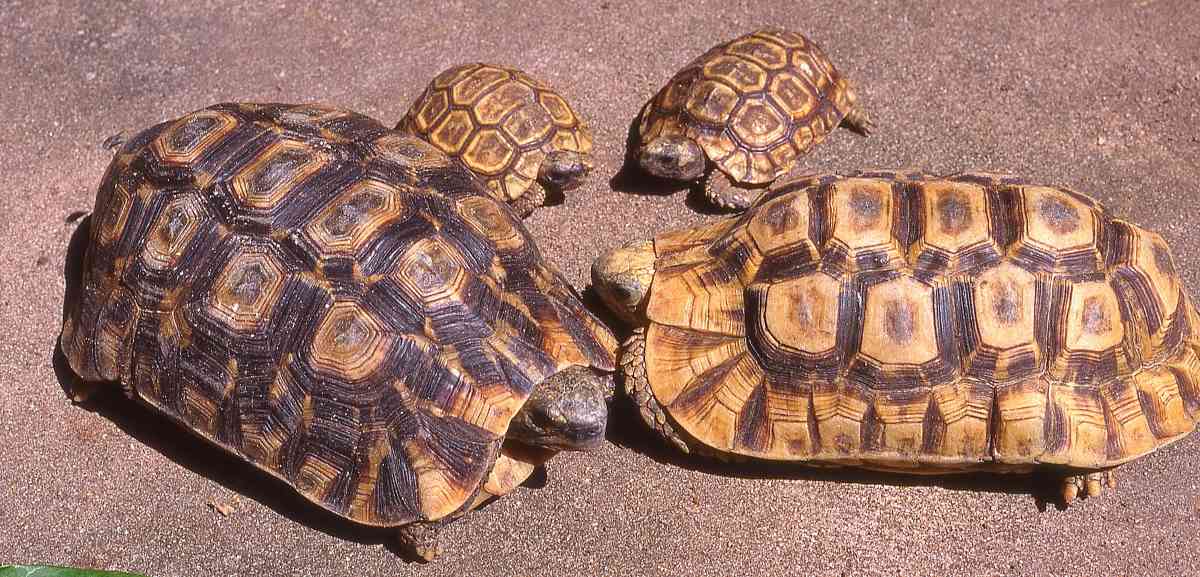 Malacochersus tornieri          Pancake tortoiseSuperfamily Trionychoidea, Family Trionychidae    Soft-shelled  TurtlesTrionyx triunguis         Nile soft-shelled turtle   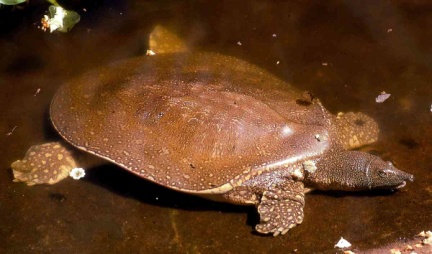 Superfamily Chelonioidea, Family Cheloniidae       Sea TurtlesLepidochelys olivacea          Olive ridley turtleCaretta caretta                  Loggerhead turtleEretmochelys imbricata     Hawksbill turtle 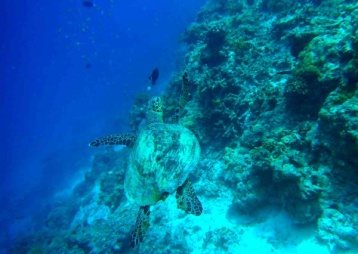 Chelonia mydas        Green turtleSuperfamily Chelonioidea, Family   Dermochelyidae   Leatherback TurtlesDermochelys coriacea         Leatherback turtleSuperfamily. Pelomedusoidea  Family Pelomedusidae Afro-American  Side-necked TurtlesPelomedusa neumanni   (Pelomedusa subrufa)   Neumann’s helmeted terrapin   (Helmeted terrapin)Pelusios broadleyi                    Lake Turkana hinged terrapin Pelusios castanoides                Yellow-bellied hinged terrapinPelusios sinuatus                     Serrated hinged terrapinPelusios williamsi                    Williams’ hinged terrapin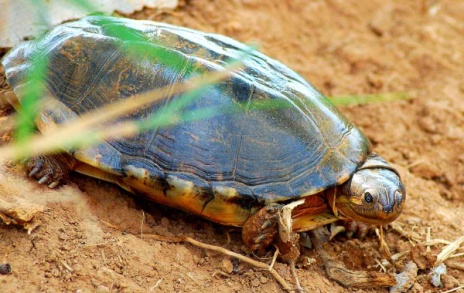 Order Squamata;   Lizards    Sub-order Sauria (also Lacertilia)Infraorder Gekkota       Family Eublepharidae      Eyelid geckosHolodactylus africanus         Somali-Maasai clawed geckoInfraorder Gekkota           Family  Gekkonidae      Regular geckosStenodactylus sthenodactylus       Elegant gecko Cnemaspis africana         Usambara forest geckoCnemaspis dickersonae   (Cnemaspis dickersoni)    Dickerson’s forest geckoCnemaspis elgonensis             Elgon forest geckoHemidactylus angulatus (Hemidactylus brooki)   Afro-tropical ground gecko (Brook’s gecko)Hemidactylus barbouri          Barbour’s gecko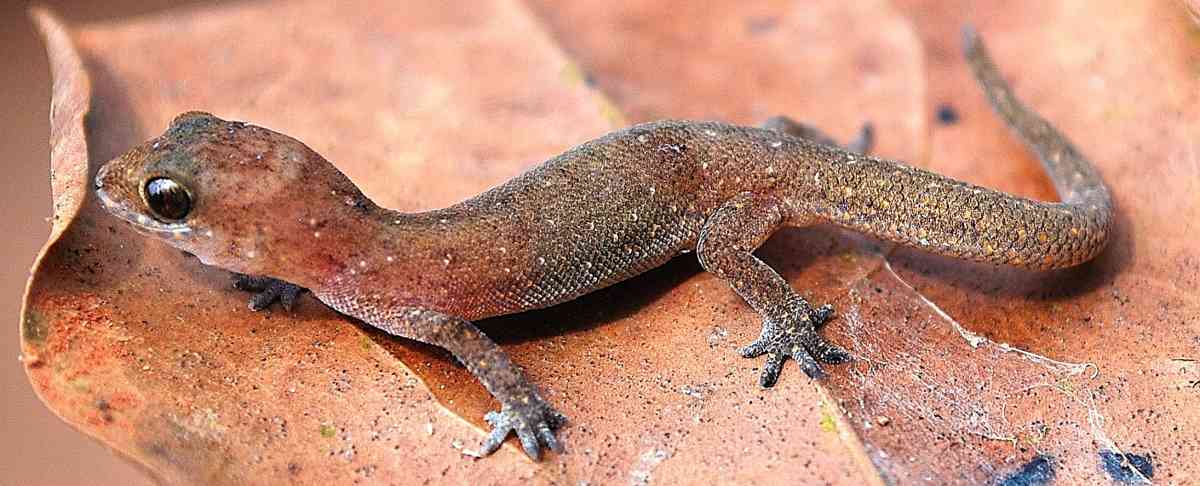 * Hemidactylus barbierii        Lake Turkana gecko  Hemidactylus bavazzanoi        Somali banded geckoHemidactylus frenatus            Pacific geckoHemidactylus funaiolii             Archer’s Post geckoHemidactylus isolepis             Uniform-scaled geckoHemidactylus mabouia          Tropical house gecko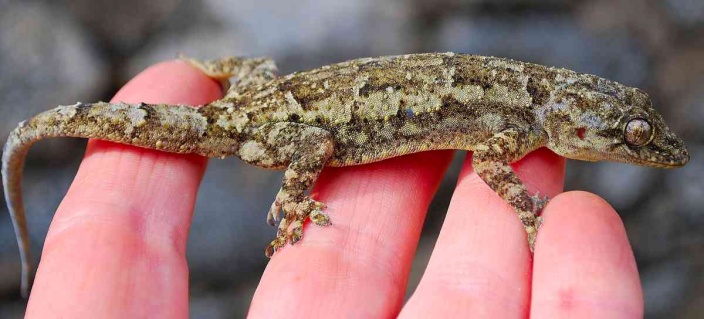 Hemidactylus macropholis        Boulenger’s geckoHemidactylus modestus      Tana River gecko* Hemidactylus mrimaensis       Kaya Mrima gecko Hemidactylus platycephalus        Tree geckoHemidactylus robustus          Somali Plain geckoHemidactylus ruspolii     Prince Ruspoli’s geckoHemidactylus squamulatus      Nyika gecko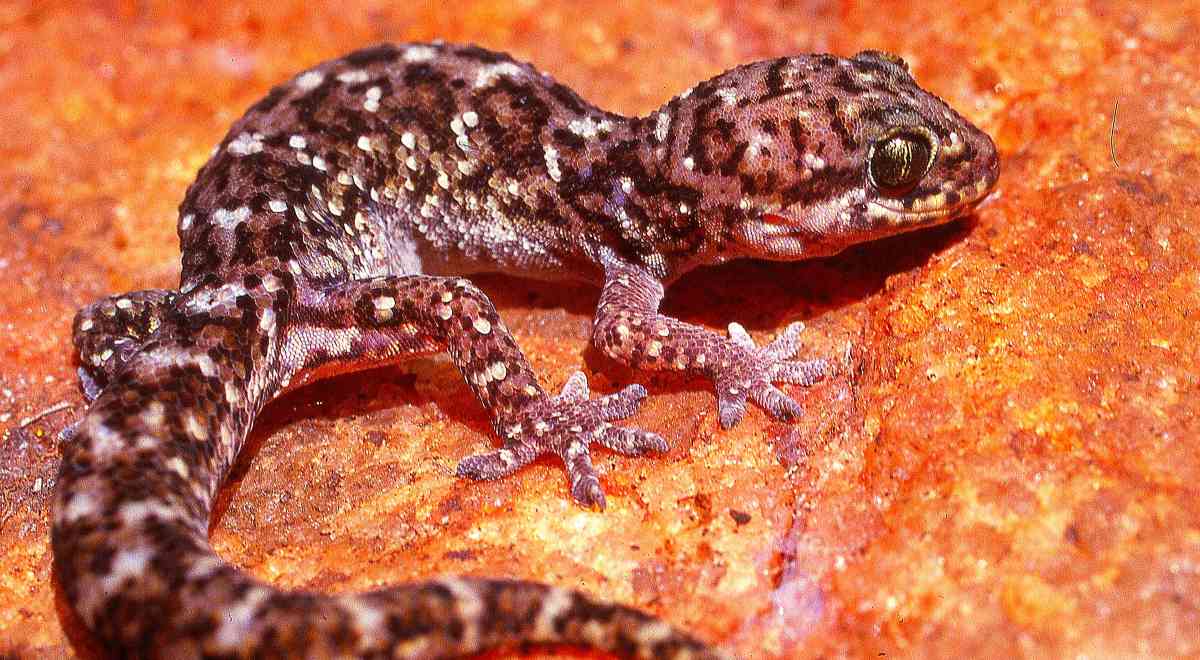 Hemidactylus tropidolepis    Ogaden geckoLygodactylus angolensis         Angolan dwarf geckoLygodactylus angularis      Angulate dwarf geckoLygodactylus capensis       Cape dwarf geckoLygodactylus grandisonae (Lygodactylus grandisoni)    Bunty’s dwarf gecko* Lygodactylus gutturalis   Chevron-throated dwarf gecko/Forest dwarf geckoLygodactylus keniensis     Kenya dwarf geckoLygodactylus laterimaculatus   Side-spotted dwarf geckoLygodactylus luteopicturatus    Yellow-headed dwarf gecko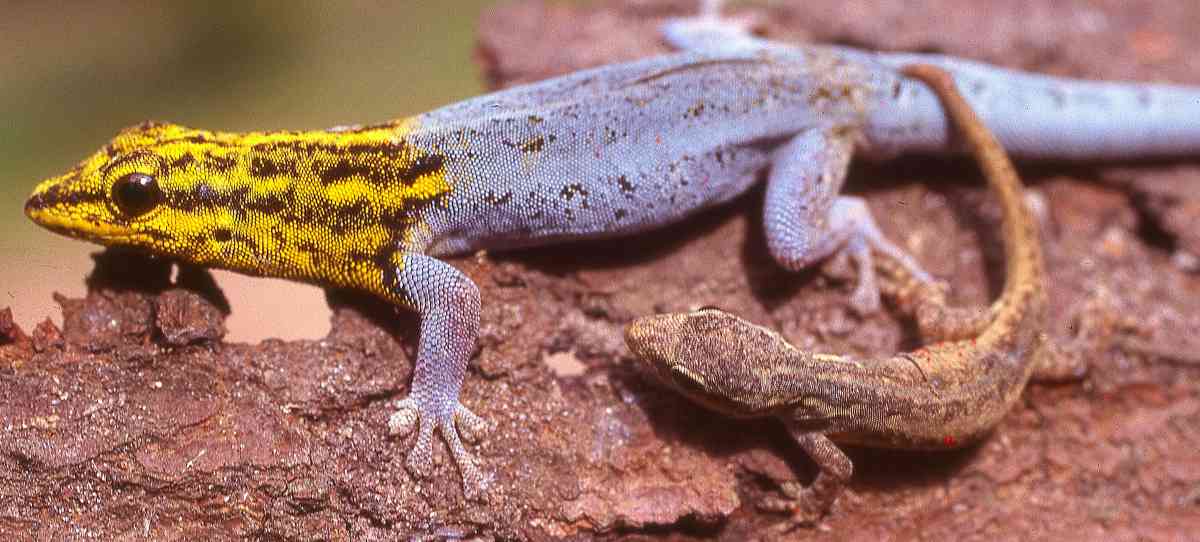 Lygodactylus manni      Mann’s dwarf gecko  * Lygodactylus mombasicus    Mombasa dwarf gecko (there is debate about the identity of this species, as well as L. picturatus and L. luteopicturatus; see papers by Beate Roll and co-workers.  Lygodactylus mombasicus appears to be paraphyletic.) Lygodactylus picturatus     White-headed dwarf geckoLygodactylus scheffleri     Scheffler’s dwarf geckoLygodactylus scorteccii    Scortecci’s dwarf geckoLygodactylus somalicus    Somali dwarf geckoChondrodactylus turneri    (Pachydactylus turneri)    Turner’s thick-toed gecko 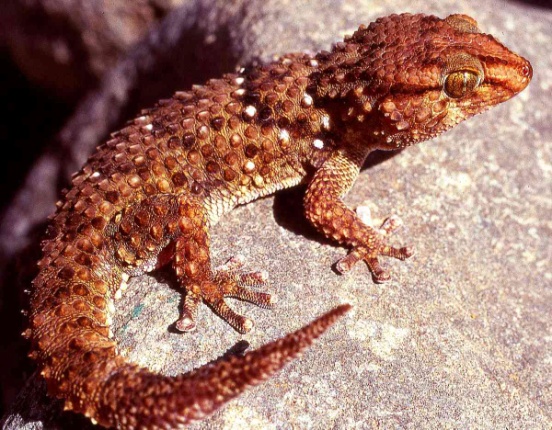 Phelsuma dubia    Dull-green day gecko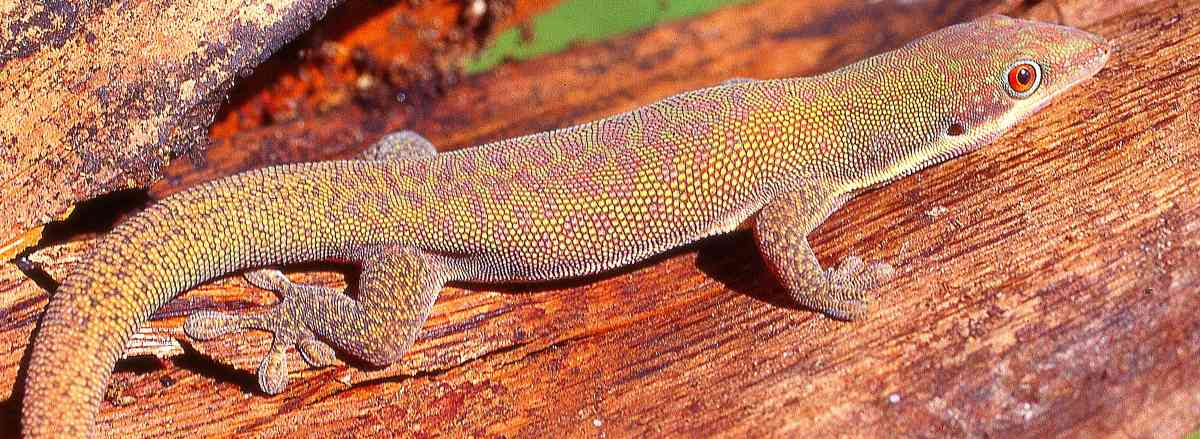 Homopholis fasciata     Banded velvet geckoInfraorder Gekkota   Family Sphaerodactylidae    Ball geckosPristurus crucifer      Cross-marked sand geckoInfraorder Scincomorpha  Family Scincidae  Subfamily Acontinae   Limbless skinksAcontias percivali    Percival’s legless skink  Infraorder Scincomorpha Family Scincidae  Subfamily Mabuyinae  skinksEumecia anchietae    Western serpentiform skink Trachylepis bayoni   (Mabuya bayoni)      Bayon’s skinkTrachylepis brevicollis  (Mabuya brevicollis)   Short-necked skink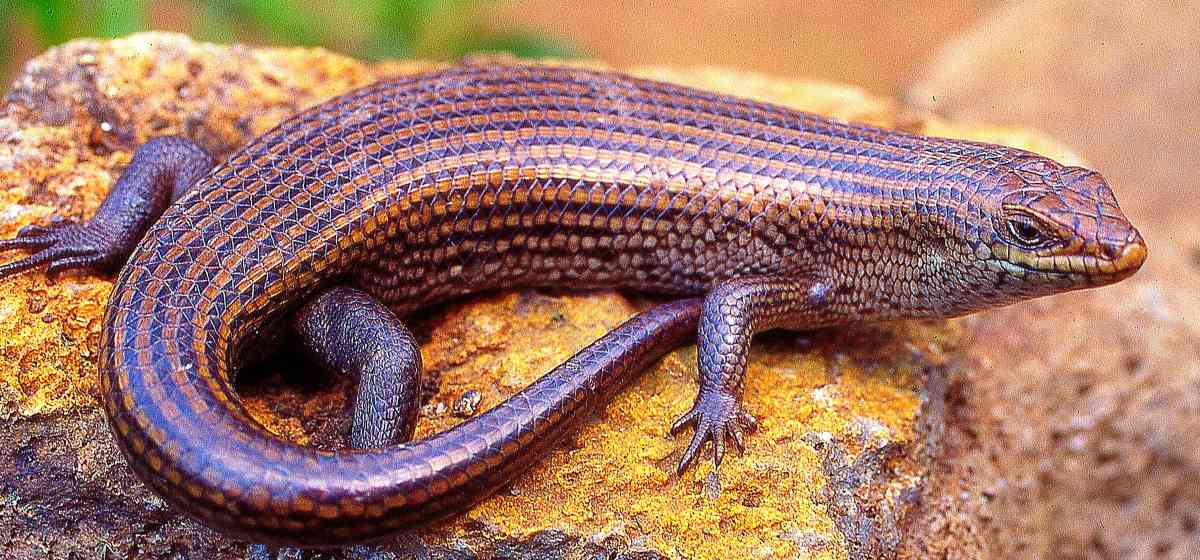 * Trachylepis dichroma    Two-coloured skinkTrachylepis irregularis     (Mabuya irregularis)     Alpine-meadow skink Trachylepis maculilabris   (Mabuya maculilabris)    Speckle-lipped skink  Trachylepis margaritifer   (Mabuya margaritifer)      Rainbow skinkTrachylepis megalura   (Mabuya megalura)   Grass top skink/long-tailed skink Trachylepis planifrons   (Mabuya planifrons)      Tree skinkTrachylepis quinquetaeniata   (Mabuya quinquetaeniata)   Five-lined skinkTrachylepis striata   (Mabuya striata)   Striped skink 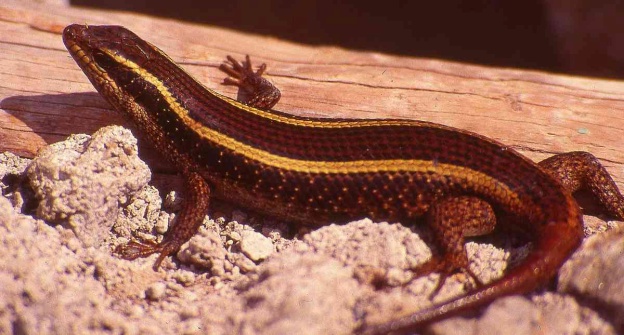 Trachylepis varia   (Mabuya varia)   Variable skinkInfraorder Scincomorpha Family Scincidae Subfamily Lygosominae  Lygosomid/burrowing skinksLygosoma pembanum    Pemba Island writhing skink Mochlus afer  (Lygosoma afrum)  Peters’ writhing skink 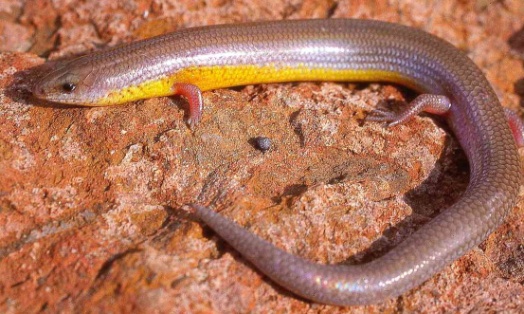 Mochlus mabuiiforme   (Lygosoma mabuiiformis)    Mabuya-like writhing skink Mochlus somalicum   (Lygosoma somalicum)    Somali writhing skinkMochlus sundevalli   (Lygosoma sundevalli)    Sundevall’s writhing skinkMochlus tanae    (Lygosoma tanae)    Tana River writhing skinkLepidothyris hinkeli   (Lygosoma fernandi)   Hinkel’s red-flanked skink (Red-flanked skink) Infraorder Scincomorpha Family Scincidae Subfamily Eugongylinae  Eugongylid skinksLeptosiaphos kilimensis   Kilimanjaro five-toed skink  Afroablepharus wahlbergii     (Panaspis wahlbergii)    Wahlberg’s snake-eyed skinkCryptoblepharus africanus   (Cryptoblepharus boutonii)  Coral rag skink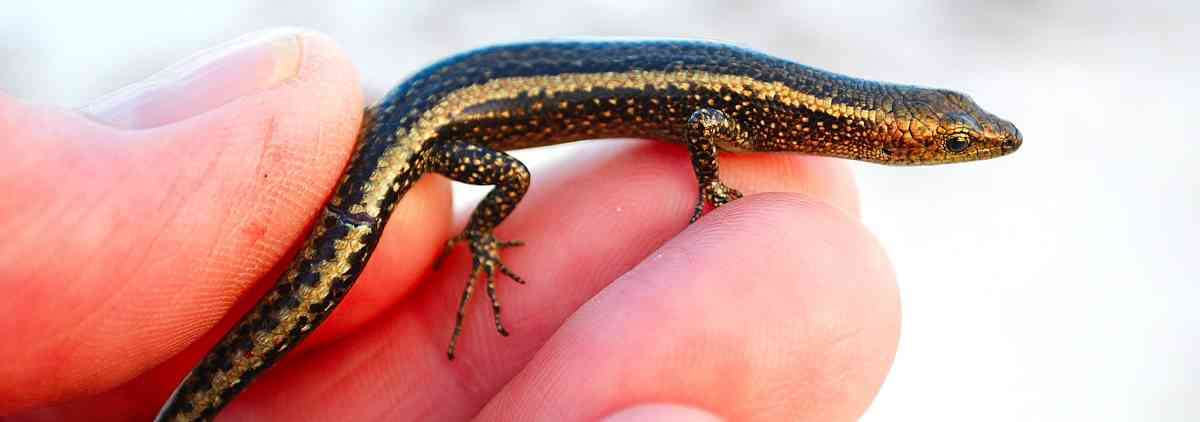 Infraorder Scincomorpha Family Scincidae Subfamily Scincinae Typical skinksChalcides bottegi     (Chalcides ocellatus) Ocellated skink * Feylinia currori   Western forest limbless skink * Melanoseps loveridgei    Loveridge’s limbless skink* Melanoseps pygmaeus    Pygmy limbless skink  Infraorder Scincomorpha    Family Lacertidae   Lacertids, Wall LizardsGastropholis prasina     Green keel-bellied lizard    Gastropholis vittata    Striped keel-bellied lizard* Holaspis laevis   Blue-tailed gliding lizard   Philochortus rudolfensis    Turkana shield-backed ground lizard 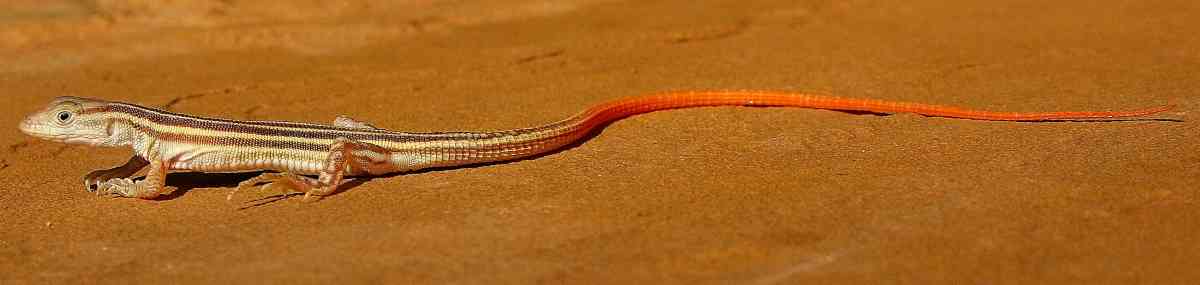 (© Mike Roberts)* Adolfus africanus   Multi-scaled forest lizardAdolfus alleni   Mt Kenya Alpine-meadow lizard   (Alpine meadow-lizard) * Adolfus masavaensis (elevated from within A. alleni)   Mt Elgon Alpine-meadow lizard (also on Aberdares) Adolfus jacksoni    Jackson’s forest lizard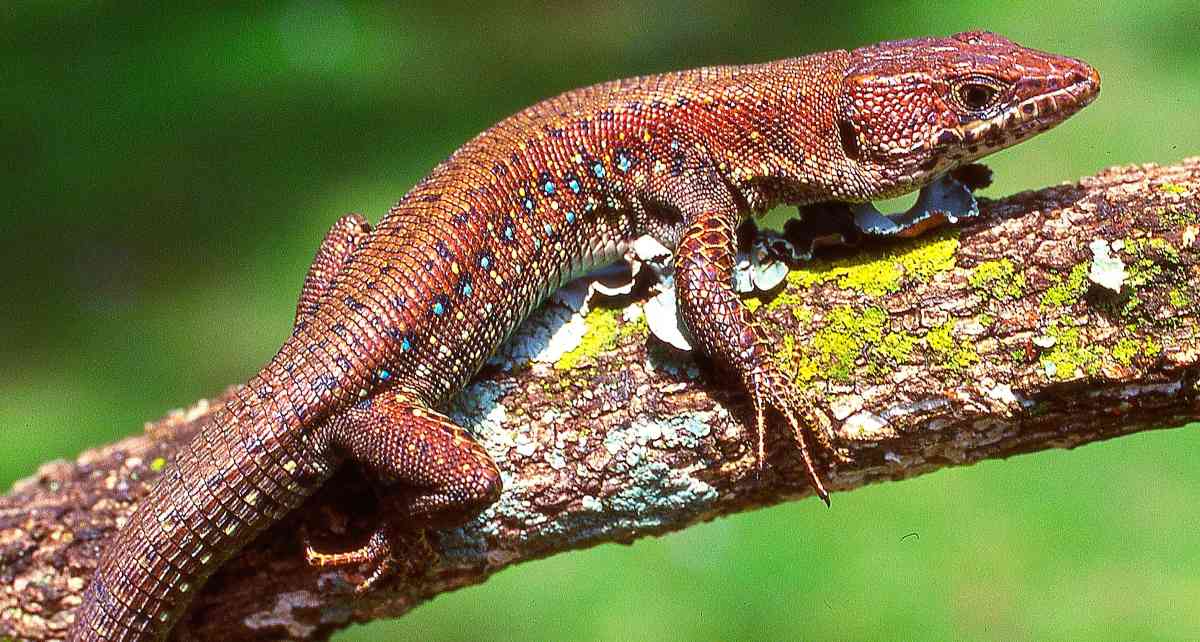 Nucras boulengeri    Boulenger’s scrub lizard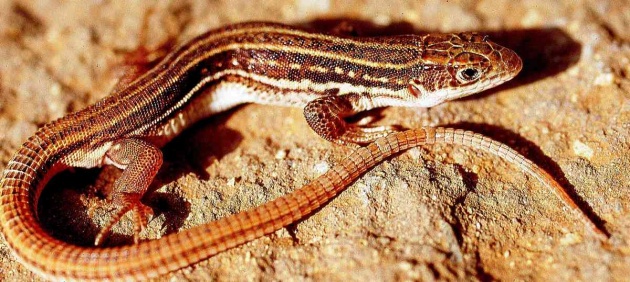 Heliobolus neumanni   Neumann’s sand lizardHeliobolus spekii    Speke’s sand lizardPseuderemias striatus     (Pseuderemias striata)    Peters’ sand lizardPseuderemias smithii   Smith’s sand lizardLatastia longicaudata   Southern long-tailed lizard Infraorder Scincomorpha    Family Cordylidae     Girdled and grass lizards   Cordylus tropidosternum Tropical girdled lizardCordylus beraduccii    Maasai girdled lizard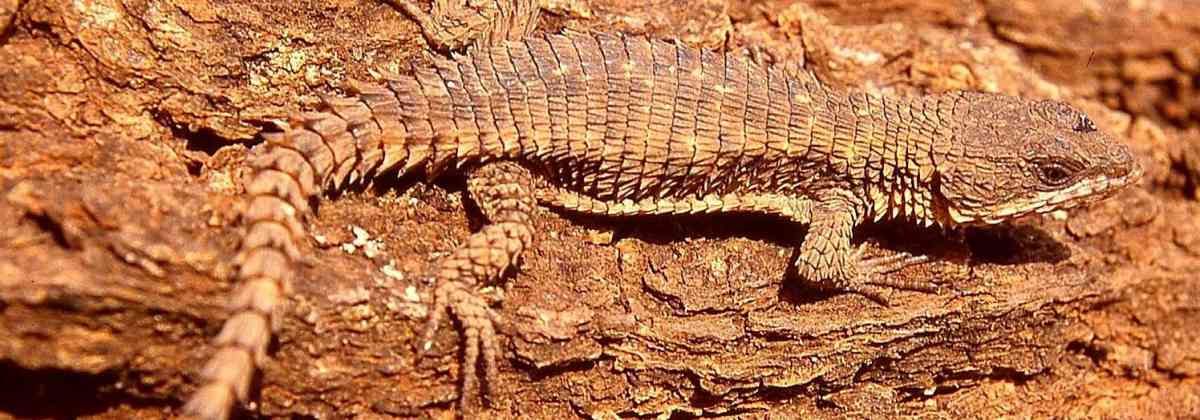 Chamaesaura tenuior   (Chamaesaura anguina)     Highland grass lizardInfraorder Scincomorpha    Family Gerrhosauridae    Plated LizardsGerrhosaurus flavigularis    Yellow-throated plated lizardGerrhosaurus nigrolineatus    Black-lined plated lizardBroadleysaurus major      (Gerrhosaurus major)     Great plated lizard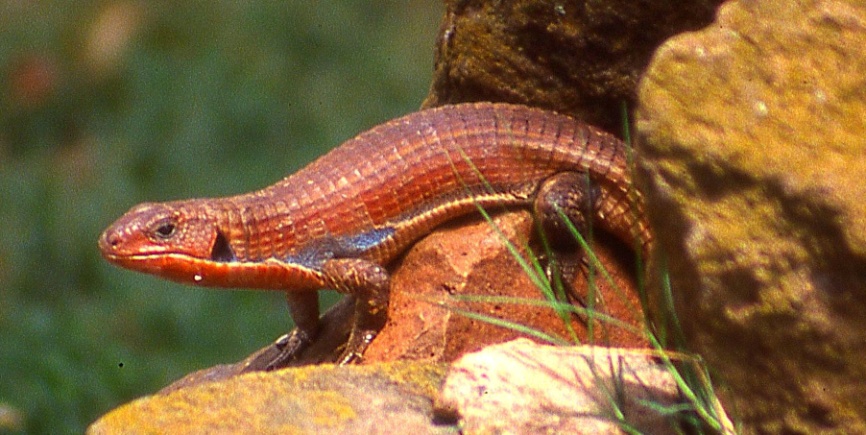 Infraorder Iguania   Family Agamidae    AgamasAcanthocercus annectans   Eritrean rock agamaAcanthocercus atricollis    Blue-headed tree agamaAgama lionotus   (Agama agama)   Red-headed rock agama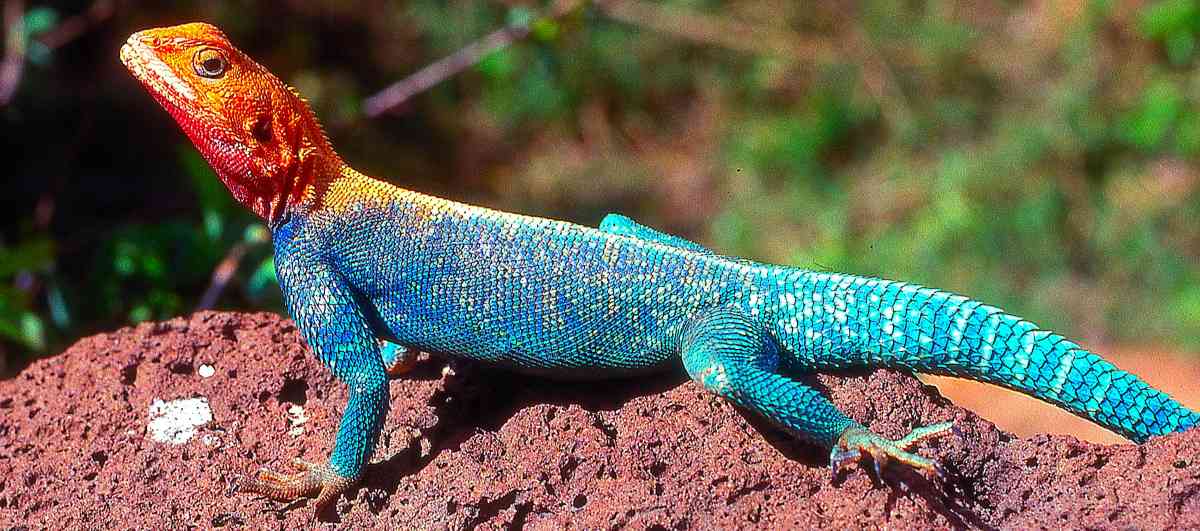 Agama armata    Tropical spiny agamaAgama caudospinosa   (Agama caudospina)   Elmenteita rock agama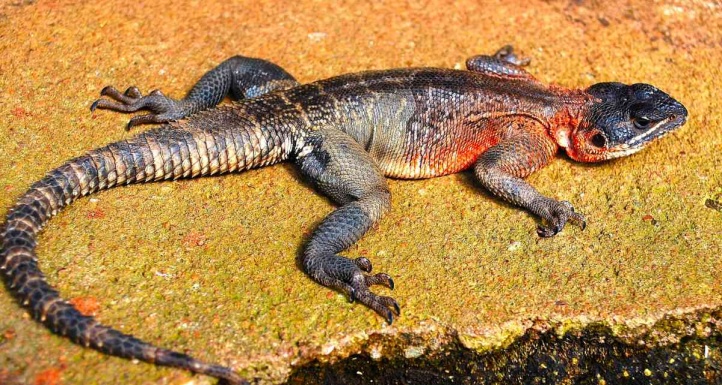 * Agama finchi    Malaba rock agama/Brian Finch’s rock agama* Agama kaimosae    Kaimosi agamaAgama mwanzae      Mwanza flat-headed agama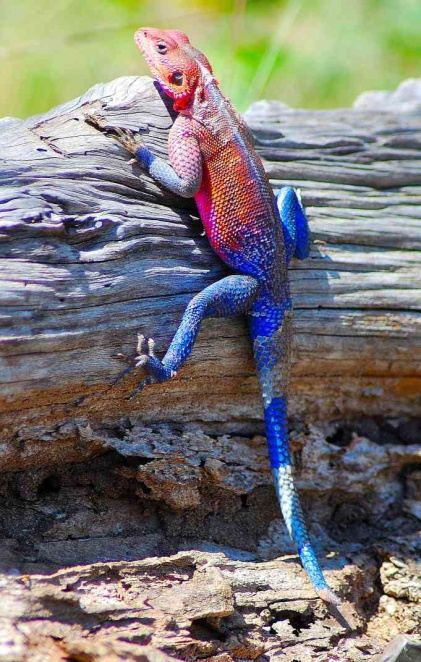 Agama persimilis    Somali painted agamaAgama rueppelli  Rüppell’s agama Infraorder Iguania       Family Chamaeleonidae     Chameleons* Kinyongia asheorum   Mt Nyiro bearded chameleon* Kinyongia boehmei   (elevated from within Chamaeleo tavetanus)   Taita Hills blade-horned chameleon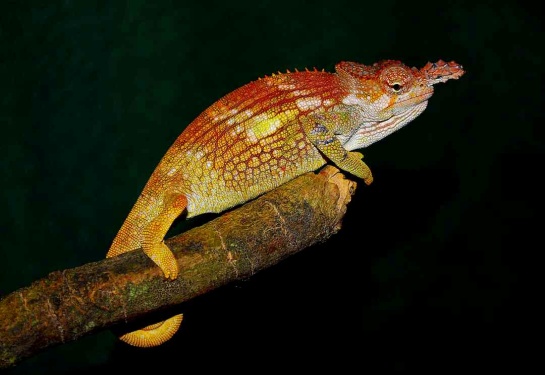 Kinyongia excubitor    (Chamaeleo excubitor)   Mt Kenya hornless chameleonKinyongia tavetana  (Chamaeleo tavetanus)    Mt Kilimanjaro two-horned chameleonKinyongia tenuis  (Chamaeleo tenue)     Usambara soft-horned chameleon.Chamaeleo dilepis    Flap-necked chameleonChamaeleo gracilis    Slender chameleon, graceful chameleonChamaeleo laevigatus    Smooth chameleonTrioceros bitaeniatus   (Chamaeleo bitaeniatus)   Side-striped chameleon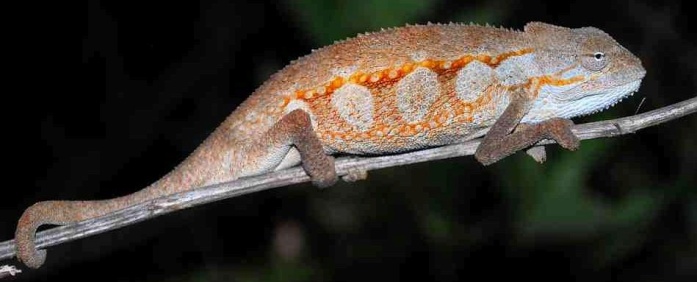 * Trioceros conirostratus    Sudanese unicorn chameleonTrioceros ellioti  (Chamaeleo ellioti)   Montane side-striped chameleonTrioceros hoehnelii  (Chamaeleo hoehnelii)    Von Höhnel’s chameleonTrioceros jacksonii   (Chamaeleo jacksonii)    Jackson’s chameleon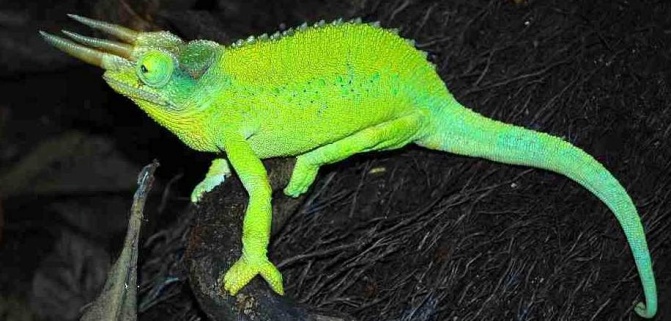 * Trioceros kinangopensis   Mt Kinangop alpine chameleon, Aberdare chameleonTrioceros marsabitensis   (Chamaeleo marsabitensis)    Mount Marsabit chameleon* Trioceros narraioca    Mt Kulal stump-nosed chameleon* Trioceros ntunte    Mt Nyiro montane chameleon* Trioceros nyirit     Pokot chameleonTrioceros schubotzi  (Chamaeleo schubotzi)    Mt Kenya side-striped chameleonTrioceros sternfeldi  (Chamaeleo rudis)  Tanzanian montane dwarf chameleon  (Ruwenzori side-striped chameleon)Trioceros tremperi  (Chamaeleo tremperi)    Eldama Ravine chameleonFurcifer oustaleti  (Chamaeleo oustaleti)   Malagasy giant chameleon (introduced, probably extinct in Kenya)Rhampholeon boulengeri   Boulenger’s pygmy-chameleon Rieppeleon brevicaudatus  (Rhampholeon brevicaudatus)    Bearded pygmy-chameleonRieppeleon kersteni   (Rhampholeon kersteni)   Kenya pygmy-chameleon 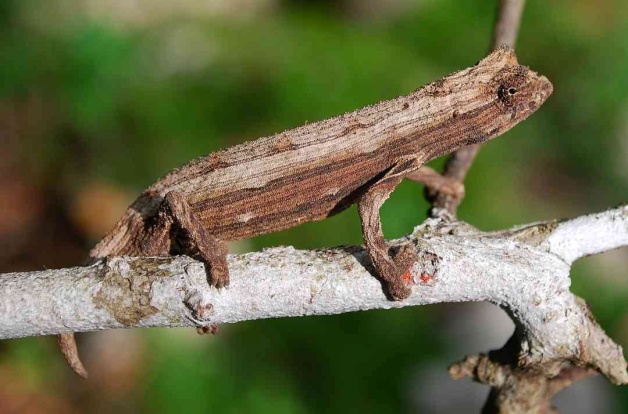 Infraorder Platynota (Varanoidea)   Family Varanidae    Monitor LizardsVaranus albigularis   White-throated savanna monitor 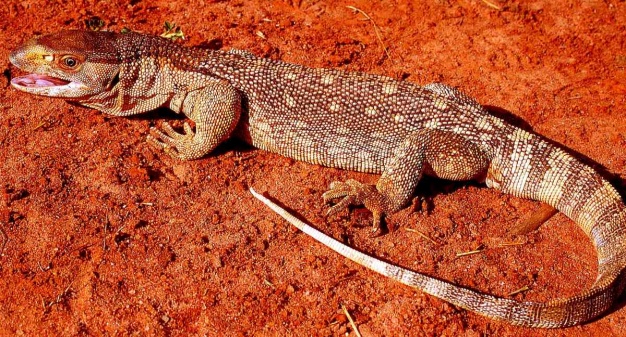 Varanus niloticus    Nile monitor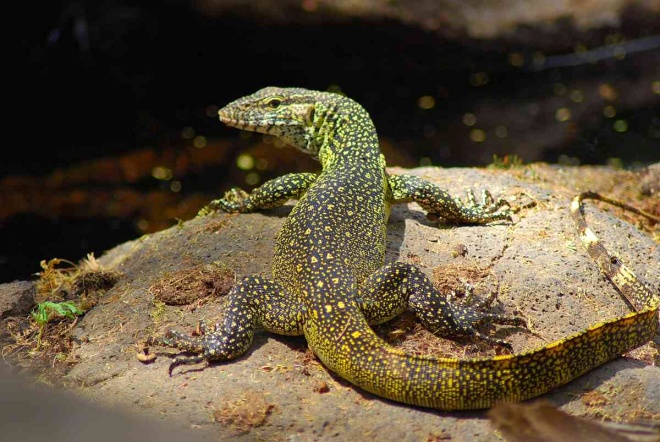 Amphisbaenians or Worm Lizards  Sub-order Amphisbaenia  Sub-order Amphisbaenia  Family Amphisbaenidae  Wedge-snouted worm lizardsGeocalamus acutus   Voi wedge-snouted worm lizard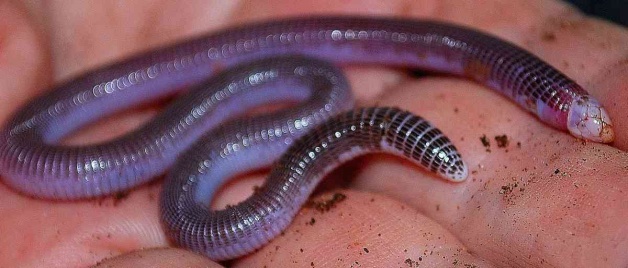 Crocodiles; Order CrocodyliaSuborder Eusuchia     Family Crocodylidae      CrocodyliansCrocodylus niloticus   Nile crocodile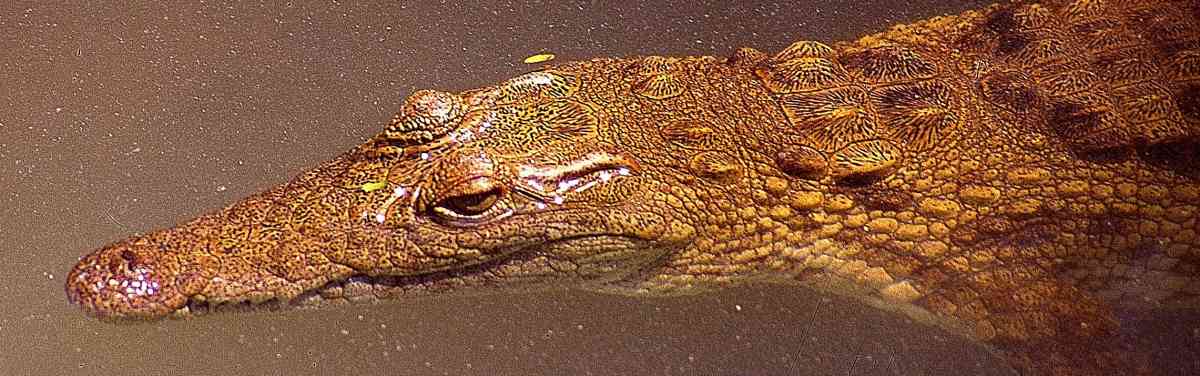 